AKIŞ DİYAGRAMI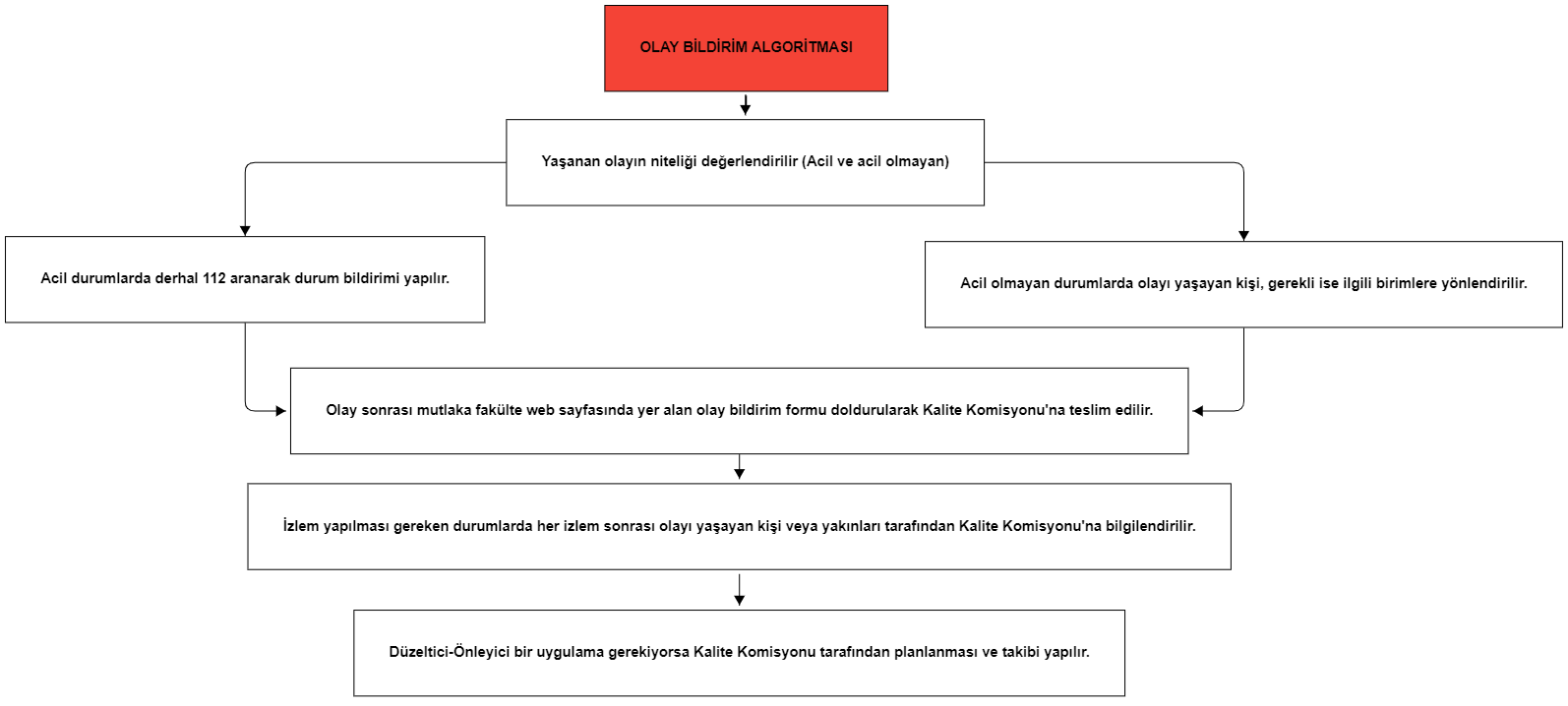 Sürecin Tanımı:S72- OLAY BİLDİRİM ALGORİTMASIAna Süreç Grubu: -Alt Süreç Grubu:-Sürecin Kapsamı:Yaşanan olayın niteliği değerlendirilir (Acil ve acil olmayan)Sürecin Amacı:Yaşanan olayın niteliği değerlendirilir (Acil ve acil olmayan)HazırlayanKontrol EdenOnaylayan Prof.Dr. Emine GEÇKİL  16-08-2022  Prof. Dr. Emel  EGE  16-08-2022 